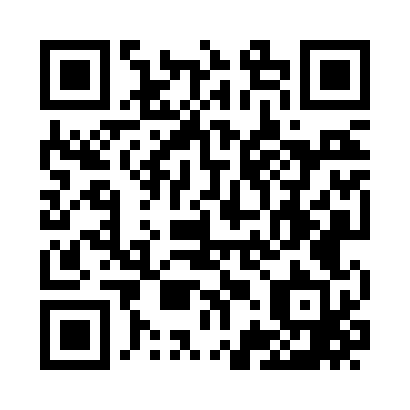 Prayer times for Coudley, Pennsylvania, USAWed 1 May 2024 - Fri 31 May 2024High Latitude Method: Angle Based RulePrayer Calculation Method: Islamic Society of North AmericaAsar Calculation Method: ShafiPrayer times provided by https://www.salahtimes.comDateDayFajrSunriseDhuhrAsrMaghribIsha1Wed4:446:101:105:028:109:372Thu4:436:091:105:028:129:383Fri4:416:081:105:038:139:394Sat4:396:061:105:038:149:415Sun4:386:051:105:038:159:426Mon4:366:041:105:038:169:447Tue4:356:031:095:048:179:458Wed4:336:021:095:048:189:479Thu4:326:011:095:048:199:4810Fri4:305:591:095:058:209:4911Sat4:295:581:095:058:219:5112Sun4:275:571:095:058:229:5213Mon4:265:561:095:058:239:5414Tue4:245:551:095:068:249:5515Wed4:235:541:095:068:259:5616Thu4:225:531:095:068:269:5817Fri4:205:531:095:078:279:5918Sat4:195:521:095:078:2810:0119Sun4:185:511:095:078:2910:0220Mon4:175:501:105:078:3010:0321Tue4:155:491:105:088:3010:0422Wed4:145:481:105:088:3110:0623Thu4:135:481:105:088:3210:0724Fri4:125:471:105:098:3310:0825Sat4:115:461:105:098:3410:1026Sun4:105:461:105:098:3510:1127Mon4:095:451:105:098:3610:1228Tue4:085:451:105:108:3610:1329Wed4:075:441:105:108:3710:1430Thu4:065:441:115:108:3810:1531Fri4:065:431:115:118:3910:16